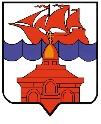 РОССИЙСКАЯ ФЕДЕРАЦИЯКРАСНОЯРСКИЙ КРАЙТАЙМЫРСКИЙ ДОЛГАНО-НЕНЕЦКИЙ МУНИЦИПАЛЬНЫЙ РАЙОНАДМИНИСТРАЦИЯ СЕЛЬСКОГО ПОСЕЛЕНИЯ ХАТАНГАПОСТАНОВЛЕНИЕ 19.10.2018 г. 										         № 118 - ПО закрытии на водных объектах сельского поселения Хатанга навигационного положениядля маломерных судовВ соответствии с Федеральным законом РФ от 06.10.2003 г. № 131-ФЗ "Об общих принципах организации местного самоуправления в Российской Федерации, п. 27 ч. 1 ст.7 Устава сельского поселения Хатанга, в связи с понижением температуры окружающего воздуха, в целях обеспечения безопасности людей на водных объектах сельского поселения Хатанга и предупреждения чрезвычайных ситуаций,ПОСТАНОВЛЯЮ:Запретить движение маломерных судов на реках Хатанга, Котуй, Хета, Попигай а также в Хатангском заливе и озере Таймыр с 22 октября 2018 года по 30 ноября 2018 года.Заместителю Главы сельского поселения Хатанга по организации работы территориальных отделов администрации сельского поселения Хатанга (Бетту А. И.), довести информацию до сведения начальников Территориальных отделов поселков сельского поселения Хатанга.Рекомендовать руководителю Хатангского инспекторского участка ФКУ «Центра Государственной инспекции по маломерным судам МЧС России по Красноярскому краю» (ГИМС) осуществлять контроль над соблюдениями владельцами маломерных судов установленных сроков окончания навигации силами инспекторского состава участка ГИМС.Опубликовать Постановление в информационном бюллетене Хатангского сельского Совета депутатов и администрации сельского поселения Хатанга и на официальном сайте органов местного самоуправления сельского поселения Хатанга www.hatanga24.ru.Постановление вступает в силу с момента подписания.Контроль за исполнением настоящего Постановления возложить на Скрипкина А. С. заместителя Главы сельского поселения Хатанга.Исполняющая обязанностиГлавы сельского поселения Хатанга 						       А. И. Бетту 